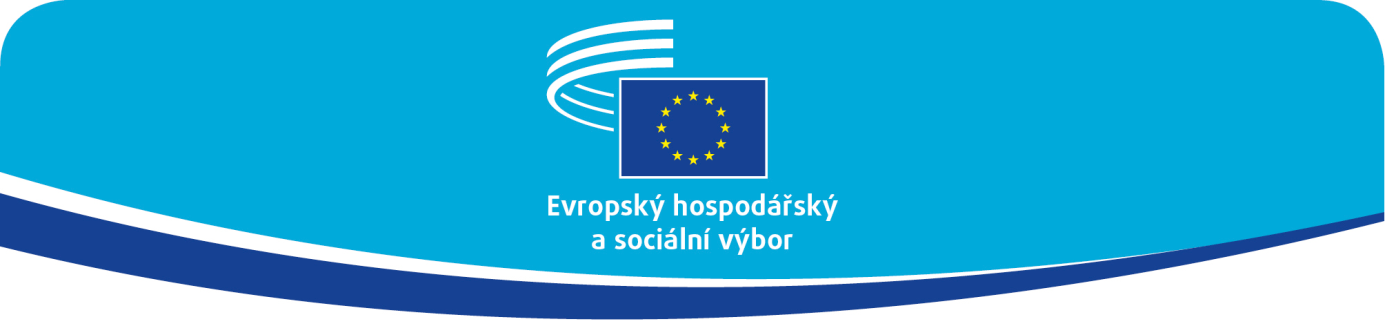 Giulia Barbuccimístopředsedkyně Evropského hospodářského a sociálního výboru (EHSV)Inaugurační projevBrusel 29. října 2020Jsem velice poctěna, že jsem byla zvolena místopředsedkyní, a chci tímto poděkovat všem členům, své skupině a zejména Oliveru Röpkemu za to, že do mě vložili svoji důvěru. Slova díků patří také mé organizaci CGIL, která je mým domovem již 30 let a kde jsem se mnohému naučila a profesně se realizovala. Jsem si vědoma velké odpovědnosti, která je v současné těžké situaci s touto funkcí spojena, a udělám vše pro to, abych tuto důvěru nezklamala.Krize, kterou zažíváme, nemá v evropské ani světové historii obdoby. Zasáhla lidstvo ve všech koutech planety a dramatickým způsobem nás staví tváří v tvář naší pomíjivosti. Udeřil na nás mikroskopický organismus, který zatím nejsme s to přemoci, ale podaří se nám to.  Lidstvo musí poprvé ve své tisícileté historii provádět mnoho svých činností a společenských aktivit bez fyzického kontaktu, bez osobní přítomnosti a bez přímých mezilidských styků. Naučili jsme se žít „virtuálně“ a to vše do hloubky a z antropologického hlediska promění způsob naší existence.Výzvou, před níž stojí naše generace, je postavit se tomu všemu a nalézt nějaká řešení.  Svět se v důsledku pandemie jistě promění: bude chudší a nerovnější, protože krize zasáhla všechny sektory světové ekonomiky.Když Evropa zažívala svůj první lockdown a s obdivem jsme sledovali hrdiny pandemie, říkali jsme, že se z krize poučíme, staneme se lepšími a budeme mít velkou příležitost změnit všechno to, co se ve společnosti před krizí spojenou s COVID-19 ukázalo jako chybné, a napravit všechna pokřivení ekonomického systému, který do centra stavěl prospěch několika málo jedinců a mnoho lidí nechával stranou. Dnes, když stojíme na počátku druhého lockdownu, se tážeme, zda tomu tak opravdu bude. EU toho jistě učinila mnoho, když zavedla řadu investičních plánů, musí však ještě postavit do středu svých politik práci a člověka.A EHSV v tom může podle mého názoru sehrát důležitou úlohu. Proto jsou velmi aktuální důvody, které v roce 1957 vedly k jeho vzniku. Tehdy bylo rozhodnuto o tom, že organizované občanské společnosti bude poskytnuto místo v podobě poradní instituce, aby bylo možné její názory zohlednit v politických rozhodnutích a právních předpisech společenství evropských států. Jsme tedy prvkem demokratické účasti a musíme vzít tuto odpovědnost velmi vážně, a to především v době, kdy je zastupitelská demokracie vážně atakována a prochází krizí důvěry.  Musíme přesvědčit evropské občany o tom, že i uprostřed této obrovské krize je Evropská unie i nadále pozitivním politickým, sociálním a kulturním projektem a že je nutné pokračovat v uplatňování evropského sociálního modelu, který je jediný svého druhu, a bránit ho. Pouze tento model totiž může omezit cenu, kterou se na lidech a na společnosti podepisuje pandemie.Evropa se zase musí stát místem, kde je možné zlepšit sociální podmínky pro všechny, vytvářet kvalitní pracovní místa a otevřít trh práce mladým lidem, nezaměstnaným, lidem v nejisté situaci  a zejména ženám. Rovnost žen a mužů totiž představuje jeden ze základů sociální udržitelnosti. Na tomto poli toho musíme učinit více.I my se musíme snažit přispět svým dílem, pracovat konstruktivně a předkládat konsenzuální inovativní řešení pro jedince, které zastupujeme, a pro podniky, které budou motorem udržitelného růstu. Stojíme tedy před velkou výzvou. Bohužel ale, milí kolegové, k tomu dochází v době, kdy i EHSV čelí krizi důvěry a image. Všichni dobře víte, že finanční prostředky EHSV závisí na Evropské komisi, Parlamentu a Radě. Dobrá pověst je tedy zásadní pro to, aby Výbor mohl posílit své postavení a zvýšit svoji šanci na úspěch v jednání v rámci rozpočtového procesu. Nyní tedy musíme položit jasné základy pro to, abychom se vyvarovali chyb, které jsme udělali v minulosti. Dlužíme to zejména sami sobě a lidem, kteří ve Výboru pracují.Jako předsedkyně Komise pro finanční a rozpočtové záležitosti se budu ze všech sil snažit zajistit zdravý rozpočet, který bude sloužit politické činnosti členů a zaručí řádné řízení výdajů a řádně rozdělení zdrojů, aby se dosáhlo co nejvyšší efektivity. Noví členové mají před sebou nelehkou práci. COVID-19 omezuje naše možnosti cestovat, zároveň ale od nás strategické cíle Komise vyžadují, abychom naši poradní úlohu vykonávali co nejlépe a abychom pozitivně reagovali na společnou práci s dalšími evropskými institucemi, v níž musíme pokračovat.Proto musíme být semknutější než kdy jindy. Nabízím spolupráci všem a počítám se spoluprací vás všech v jediném, vyšším zájmu, kterým je EHSV a to, co ztělesňuje.